VBS Olsene: Schoolkalender 2023 – 2024SEPTEMBEROKTOBERNOVEMBERDECEMBERJANUARIFEBRUARIMAART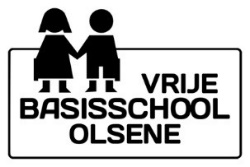 APRILMEIJUNIVr01AZa02Zo03Ma04B5 - Info P-K1-L5-L6Di05Info L2Wo06Info L1Do07Info L3Vr08Za09Zo10Ma11A - Info L4Di12Info K2Wo13Do14Info K3Vr15PyjamafuifZa16Zo17Ma18B - Stadsklas 5-6Di19Stadsklas 5-6Wo20Stadsklas 5-6Do21Stadsklas 5-6Vr22Stadsklas 5-6Za23Zo24Ma25A - StudiedagDi26Wo27Do28SportdagVr29Za30Zo01Ma02B - Vrije dagDi03Wo04Do05Vr06Za07Zo08Ontbijt oudercomitéMa09ADi10Wo11Do12Vr13Za14Zo15Ma16B6Di17Wo18Do19Vr20Za21Zo22Ma23A - Grootouders K3Di24Grootouders P-K1-K2Wo25Do26Vr27Za28Zo29Ma30B HERFSTVAKANTIEDi31wo01ALLERHEILIGENDo02ALLERZIELENVr03Za04Zo05Ma06ADi07Wo08Do09Vr10Za11WAPENSTILSTANDZo12Ma13B5Di14Wo15Do16Vr17Opendeur peutersZa18zo19Ma20ADi21Wo22Do23PannenkoekenVr24Za25Zo26Ma27B6Di28Wo29Do30Vr01StudiedagZa02Zo03Ma04ADi05Sint op schoolWo06Do07Vr08Za09Zo10Ma11B5Di12Wo13Do14Vr15Za16Zo17Ma18ADi19Wo20Do21Vr22Za23Zo24Ma25B KERSTMISDi262de KERSTDAGWo27KERSTVAKANTIEDo28Vr29Za30Zo31Ma01A NIEUWJAARSDAGDi02Wo03Do04Vr05Za06Zo07Ma08B6Di09Infoavond peutersWo10Do11Vr12Za13Zo14Ma15ADi16Wo17Do18Vr19Za20Zo21Ma22B5Di23Wo24Do25Vr26Za27Schooloptreden KSZo28Ma29ADi30Wo31Do01Vr02Za03Zo04Ma05B6Di06Wo07CarnavalDo08Vr09Za10Zo11Ma12A KROKUSVAKANTIEDi13Wo14Do15Vr16Za17Zo18Ma19B5Di20Wo21Do22Vr23Za24Zo25Ma26ADi27Wo28StudiedagDo29Vr01MuziekquizZa02EetfestijnZo03EetfestijnMa04B6Di05Wo06Do07Vr08Za09Zo10Ma11ADi12Wo13Do14Vr15Za16Zo17Ma18B5Di19Wo20Do21Vr22Za23Zo24Ma25ADi26Wo27Do28Vr29Za30Zo31PASENMa01B -PAASMAANDAGDi02PAASVAKANTIEWo03Do04Vr05Za06Zo07Ma08ADi09Wo10Do11Vr12Za13Zo14Ma15B6Di16Wo17Do18Vr19Za20Zo21Ma22ADi23Wo24Do25Vr26Za27Zo28Ma29B5Di30Wo01DAG VAN DE ARBEIDDo02Vr03Za041e communie 14 uZo05Ma06ADi07Wo08Do09O.H. HEMELVAARTVr10BRUGDAGZa11Vormsel  13.30 uZo12Ma13B6Di14Wo15Do16Vr17Za18Zo19PINKSTERENMa20PINKSTERMAANDAGDi21AWo22Zeeklas 2-3Do23Zeeklas 2-3Vr24Zeeklas 2-3Za25Zo26Ma27B5Di28Wo29Do30Vr31Za01Zo02Ma03ADi04Wo05Do06Schoolreis (≠ 5-6)Vr07Vrije dagZa08Zo09Ma10B6Di11Wo12Do13Vr14Za15SchoolfeestZo16Ma17A Geen zwemmenDi18Wo19Do20Vr21Za22Zo23Ma24B5 Geen zwemmenDi25Wo26Do27Schoolreis 5-6Vr28Einde 11.45Za29Zo30